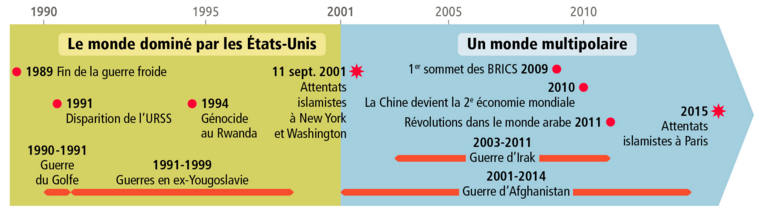 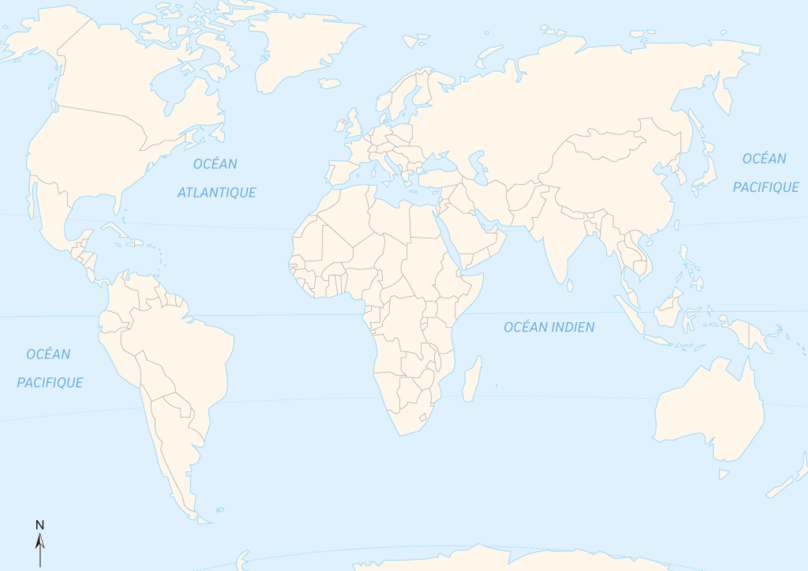 C1.1. Localiser : donner la date d’un évènementC1.2. Replacer un événement dans son contexteC2.1. Localiser les grands repères géographiques du programmeC2.2. Situer des lieux et des espaces 